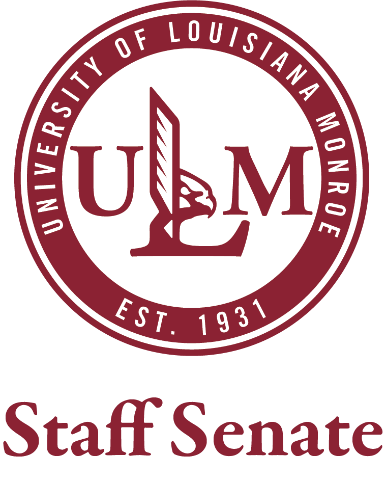 February 15, 2023Call to Order  Roll Call  Approval of the January Minutes  Committee Reports Guest Speaker: N/A Unfinished Business CAB/SGA Sponsored mealsSenate Resolution regarding deceased staff membersNew BusinessSenate Resolution regarding LGBTQ+ PolicyClassified Staff representation Shared governance meeting updateFaculty/Staff Professional Development Center Director interviewsFoundation award opinionsAdjournmentNext meeting date March 15, 2023